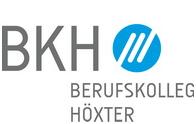 Generation InternshipGeneration training period stands since the 1990s for one of many as a negatively felt attitude to life of the younger generation which must follow increasingly unpaid or less-paid-up activities in not secured professional relations.About 30,000 students in Austria have to do a forced internship every year (if they don’t find a job).The range between old people and young people is rising in Germany. More than 7 million people between 15 and 24 years are neither in work or in education.The youth unemployment rate in Germany is about to 7.6 % and in Spain the amount is around 55%. In denmark the unemployment rate is about 6.3%.There isn’t a law for wage floor.Mostly youngpeople are going to a university after school, because they don’t know where they can work.  Besides, many young people are searching a workplace, but they only find an internship.Often companies are rather deciding to take an intern than anapprentice.These days many companies abuse them as a cheap manpower, also they abuse highly qualified trainees (they are not paid or underpaid).In European 2020 strategy aim: Occupation rate reach from 75 percent.Sources: Wikipedia, Netzfrauen, Zeit, TelepolisLea WallSaskiaGrügerJulia JasperneiteChiara Orts